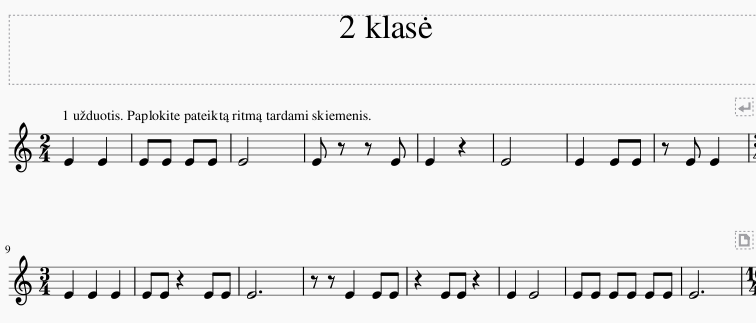 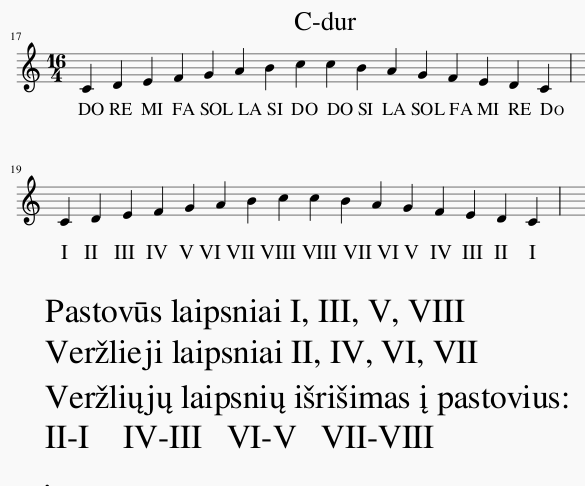 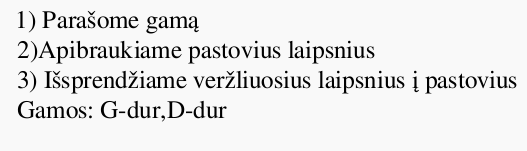 Nauja gama B-dur!B-dur turi du bemolius- si bemol ir mi bemol, todėl dainuodami juos sakome.Gama prasideda nuo si bemol natos.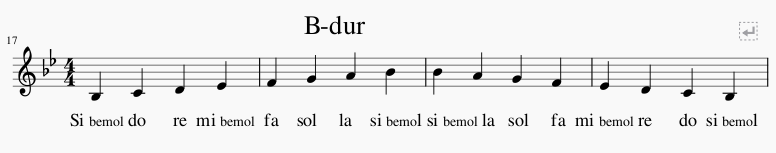 